Αλέξιος Καστρινός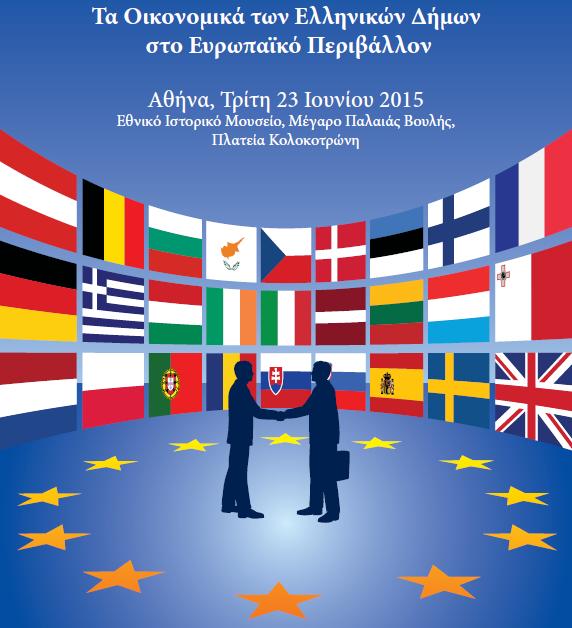 Πρόεδρος Επιτροπής Οικονομικών ΚΕΔΕΔήμαρχος ΠηνειούΑγαπητοί/τες συνάδελφοι, Επιτρέψτε μου να καλωσορίσω τους συνάδελφους από την Ευρώπη και ιδιαίτερα τον Γενικό Γραμματέα του CEMR κ. F. Vallier. Η πρωτοβουλία του να μελετήσει, το CEMR, τα οικονομικά της Ελληνικής ΤΑ είναι αξιέπαινη, αλλά και πολύ ενδιαφέρουσα. Νομίζουμε ότι, μέσα από το ακραίο παράδειγμα των συνθηκών στις οποίες, τα τελευταία χρόνια, ζούμε και εργαζόμαστε, ως αυτοδιοικητικοί, οι ευρωπαίοι συνάδελφοι μας μπορούν να αποκομίσουν πλούσια συμπεράσματα, που αφορούν τόσο στην αντοχή, όσο και τη δυναμική της ΤΑ. Τα συμπεράσματα δε αυτά, εάν τα προβάλουν με βάση τις τελευταίες πολιτικές εξελίξεις, σε ευρωπαϊκό επίπεδο, τότε νομίζουμε ότι η σημερινή μας ημερίδα θα συμβάλλει αποτελεσματικά στη διαμόρφωση της στρατηγικής της ΤΑ για την Ευρώπη του αύριο. Εμείς εδώ στη Ελλάδα, με βάση τις εμπειρίες μας αλλά και τις ιδιαιτερότητες μας, έχουμε προχωρήσει στην εφαρμογή τοπικών παρεμβάσεων και πολιτικών και έχουμε επεξεργαστεί λύσεις και προτάσεις για το μέλλον. Στο πρόσφατο συνέδριο μας, μετά από ένα μακρύ προεκλογικό διάλογο, συζητήσαμε διεξοδικά και καταλήξαμε σε ορισμένες παρεμβάσεις, που νομίζω ότι θα σας φανούν αρκετά ενδιαφέρουσες. Αντικείμενο της σημερινής μας ημερίδας δεν είναι να σας παρουσιάσουμε απλώς τις θέσεις της Ελληνικής ΤΑ. Είναι να τις εντάξουμε στο ευρωπαϊκό τους περιβάλλον, να δούμε πως μπορεί να τις αξιοποιήσει και να τις προωθήσει ακόμα παρά πέρα το CEMR και πως οι ευρωπαϊκοί θεσμοί θα μπορούσαν να συμβάλουν στην εφαρμογή των προτάσεων αυτών. Με λίγα λόγια σήμερα δε θα μιζεριάσουμε. Εξάλλου, η μιζέρια δεν ταιριάζει στη ΤΑ. Είναι προνόμιο του κεντρικού κράτους. Σήμερα θα οραματιστούμε. Όχι ως ονειροπαρμένοι για να ξεφύγουμε από τη σκληρή πραγματικότητα, αλλά με βάση τις καλά θεμελιωμένες και επιστημονικά επεξεργασμένες προτάσεις μας, θα συζητήσουμε για μία δυναμική ΤΑ, στη νέα Ευρώπη της ανάπτυξης και αλληλεγγύης, της κοινωνικής - χωρικής συνοχής και της περιβαλλοντικής προστασίας. Επιτρέψτε μου να παρουσιάσω στους εκλεκτούς φιλοξενούμενους μας, πολύ σύντομα, τις συνθήκες κάτω από τις οποίες παλεύει η Ελληνική ΤΑ. Οι μειώσεις που υπέστησαν οι Ελληνικοί δήμοι, την τελευταία πενταετία, χαρακτηρίζονται πρωτοφανείς, σε σχέση:Με τους υπόλοιπους Ευρωπαϊκούς δήμουςΜε την ιστορική εξέλιξη των τοπικών δημόσιων οικονομικών των 40 τελευταίων χρόνωνΜε τις μειώσεις που υπέστησαν οι άλλοι φορείς της Κεντρικής και Γενικής κυβέρνησης.  Η πορεία των Κεντρικών Αυτοτελών Πόρων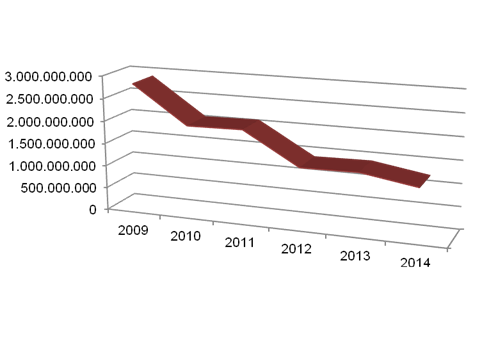  (χωρίς τις μεταφερόμενες αρμοδιότητες)Πηγή: Κρατικός Προϋπολογισμός 2015Επίσης, η επιχορήγηση για επενδύσεις, ουσιαστικά μικρά δημοτικά έργα, συντηρήσεις και επισκευές (ΣΑΤΑ), έχει σχεδόν εξαϋλωθεί. Η πορεία της ΣΑΤΑΠηγή: Κρατικός Προϋπολογισμός 2015Η πορεία της ΣΑΤΑ πιστοποιεί τον κίνδυνο για τις τοπικές υποδομές. Σε περίπτωση που δεν ανακοπεί αυτή η πορεία, υπάρχει μεγάλη πιθανότητα απαξίωσης υποδομών που όχι μόνο έχουν κοστίσει στον Έλληνα φορολογούμενο αλλά που, πριν από όλα, ιδιαίτερα τη σημερινή εποχή, τις χρειάζονται οι πολίτες. Κάτω από αυτές τις συνθήκες οι ελληνικοί δήμοι πρέπει να καλύψουν και την αυξημένη ζήτηση για κοινωνικές δαπάνες. Η αύξηση της ζήτησης για δαπάνες κοινωνικής αλληλεγγύης είναι ιδιαίτερα έντονη, λόγω της αποχώρησης, από τον τομέα αυτόν, του κεντρικού κράτους.Γνωρίζουμε ότι σε πολλούς ευρωπαϊκούς δήμους η μείωση των εσόδων με την ταυτόχρονη αύξηση των δαπανών, λόγω κρίσης, οδήγησε σε ελλείμματα. Παρά τις μεγάλες μειώσεις, παρά το ότι ανταποκριθήκαμε, σε μεγάλο βαθμό, στο κενό κοινωνικής πολιτικής που άφησε το κεντρικό κράτος, η ΤΑ όχι μόνο δε δημιούργησε ελλείμματα, αλλά τροφοδότησε τον κρατικό προϋπολογισμό με πλεονάσματα καθ’ όλη τη διάρκεια της κρίσης. Πηγή: Κρατικός Προϋπολογισμός 2015Από το παραπάνω γράφημα γίνεται φανερό ότι ακόμα και την εποχή της κρίσης όταν το κεντρικό κράτος δημιουργεί ελλείμματα, η ΤΑ παρουσιάζει πλεονάσματα. Αυτό έχει ως αποτέλεσμα η Ελλάδα να είναι η χώρα με το μεγαλύτερο δημοσιονομικό χρέος στην Ευρώπη και τους λιγότερο χρεωμένους δήμους, σε σχέση με τους ευρωπαίους ομολόγους τους. Πηγή: EurostatΤο συμπέρασμα που προκύπτει είναι ότι οι ελληνικοί δήμοι, στην περίοδο της κρίσης, έδειξαν αξιοθαύμαστη ευελιξία και αποτελεσματικότητα. Ένας άλλος δείκτης, που επιβεβαιώνει την αποτελεσματικότητα της ΤΑ, είναι η διαχείριση των ληξιπρόθεσμων υποχρεώσεων της. Με δραματική μείωση των εσόδων, με αύξηση, λόγω κρίσης των δαπανών, οι ελληνικοί δήμοι κατόρθωσαν να περιορίσουν και τις ληξιπρόθεσμες υποχρεώσεις τους κατά 70%. Αυτό που λέμε εμείς στην Ελλάδα είναι ότι εάν το κεντρικό κράτος ακολουθούσε την ίδια πολιτική με τους δήμους, σήμερα η οικονομία θα βρισκόταν σε ένα πολύ διαφορετικό επίπεδο. Είναι γνωστό το θεωρητικό δίλημμα αποτελεσματικότητα ή διαφάνεια. Η διεθνής εμπειρία μάλιστα υποδεικνύει ότι, σε περιόδους κρίσης τα ζητήματα της διαφάνειας υπάρχει κίνδυνος να υποχωρήσουν. Αντίθετα, οι ελληνικοί δήμοι σε αυτές τις συνθήκες και επιδεικνύοντας αυτήν την αποτελεσματικότητα, αύξησαν και τη διαφάνεια στη λειτουργία τους. Το ποσοστό των δαπανών των δήμων που κρίθηκαν ως μη σύννομες είναι μικρότερο από το 0,5% του συνόλου των απορριφθέντων από τις ΥΔΕ δαπανών της Γενικής Κυβέρνησης.Πηγή: Κρατικός Προϋπολογισμός 2015Δεν είναι τυχαίο ότι ο αρμόδιος υπουργός κατέταξε πολύ χαμηλά τους δήμους στους δημόσιους φορείς με προβλήματα διαφάνειας και χρηστής διοίκησης. Με λίγα λόγια αγαπητοί Ευρωπαίοι συνάδελφοι. Κάναμε λάθη. Είχαμε αστοχίες. Αλλά είμαστε υπερήφανοι για τις επιτυχίες μας. Μπορείτε να μεταφέρετε στην ευρωπαϊκή ΤΑ ότι στην άκρη της Ευρώπης, στη χώρα που πλήγηκε περισσότερο από την κρίση και τις αναποτελεσματικές πολιτικές που της επιβλήθηκαν, οι δήμοι στάθηκαν όρθιοι και κατάφεραν να αναδείξουν τα πλεονεκτήματα της αποκέντρωσης στις πιο δύσκολες οικονομικές και κοινωνικές συνθήκες. Στο πρόσφατο συνέδριο μας αναδείχθηκαν τρεις καίριοι πυλώνες της οικονομικής πολιτικής της ΚΕΔΕ. Η δημοσιονομική αποκέντρωση, οι αναπτυξιακές πρωτοβουλίες και η πρόσβαση των δήμων στη χρηματοπιστωτική αγορά. Όπως θα παρατηρήσατε και από το πρόγραμμα, η διάρθρωση της σημερινής ημερίδας είναι δομημένη στην εξειδίκευση αυτών των αποφάσεων του συνεδρίου μας. Σήμερα, δεν θα επικεντρωθούμε σε εσωτερικά θέματα. Θα προσπαθήσουμε να εξειδικεύσουμε, ώστε οι αποφάσεις μας να προβληθούν, να ενισχυθούν και να βοηθήσουν την Ευρωπαϊκή ΤΑ. Επιτρέψτε μου να εισαγάγω μόνο τα θέματα, αφού η ανάλυση τους θα πραγματοποιηθεί στα τραπέζια που ακολουθούν. Δημοσιονομική αποκέντρωση. Στον Ευρωπαϊκό χάρτη Τοπικής Αυτονομίας και στο άρθρο 4 αναφέρεται:Είναι γνωστό ότι στη χώρα μας, οι αρχές της εγγύτητας και της επικουρικότητας δεν έχουν βρει τον καλύτερο εκφραστή τους. Αποτέλεσμα αυτής της πολιτικής είναι οι δαπάνες της ελληνικής ΤΑ να απέχουν πολύ από τον μέσο ευρωπαϊκό όρο. Πηγή: EurostatΕμείς δεν αρνούμαστε να αναλάβουμε τις ευθύνες μας. Το αντίθετο. Το επιδιώκουμε και έχουμε αποδείξει ότι μπορούμε να διαχειριστούμε περισσότερο αποτελεσματικά τις τοπικές υποθέσεις από το κεντρικό κράτος. Πάντα φυσικά στο πλαίσιο του Συντάγματος της χώρας. Στρατηγικός στόχος της ΚΕΔΕ είναι η σύγκλιση με το ευρωπαϊκό κεκτημένο. Μάλιστα, έχει τεθεί ένας ενδιάμεσος στόχος, τα επόμενα χρόνια το αντίστοιχο ποσοστό, των δαπανών και εσόδων της Ελληνικής ΤΑ, να ανέλθει στο 8%. Στο πρόσφατο συνέδριο μας εξειδικεύσαμε ακόμα παραπέρα τον στρατηγικό αυτόν στόχο, επαναβεβαιώνοντας παλιότερη απόφαση μας για δημοσιονομική αποκέντρωση. Πηγή: EurostatΌπως προκύπτει από το παραπάνω γράφημα, η μεγαλύτερη αρνητική απόκλιση παρουσιάζεται στα φορολογικά έσοδα. Για το λόγο αυτό, αποφασίσαμε να προτείνουμε την μεταφορά του Φόρου Ακίνητης Περιουσίας στην ΤΑ. Δύο προϋποθέσεις θέτουμε μόνο: α) να μην υπάρξει περαιτέρω επιβάρυνση του διαθέσιμου εισοδήματος των δημοτών. Με βάση τη διεθνή εμπειρία πιστεύουμε ότι θα μπορούσαμε να ελαφρύνουμε το φορολογικό βάρος, καθώς η διαχείριση του ΦΑΠ σε τοπικό επίπεδο είναι πολύ πιο αποτελεσματική από ότι σε κεντρικό. β) να υπάρξει ένας ισχυρός αναδιανεμητικός μηχανισμός που θα αμβλύνει τις δημοσιονομικές ανισότητες μεταξύ δήμων και θα επιτρέπει σε «φτωχούς» δήμους να προσφέρουν τις ίδιας ποιότητας και ποσότητας υπηρεσίες με αυτές των δήμων με μεγαλύτερες δυνατότητες άντλησης εσόδων από την τοπική κοινωνία. Γνωρίζουμε ότι σε πολλές χώρες της Ευρώπης η εφαρμογή του Ευρωπαϊκού Χάρτη Τοπικής Αυτονομίας (ΕΧΤΑ) δέχτηκε, ιδιαίτερα την περίοδο της κρίσης, κάποιες εκπτώσεις. Εάν αποφασίσετε ότι είναι καιρός να επανεισάγουμε, στο δημόσιο ευρωπαϊκό διάλογο, την εφαρμογή του ΕΧΤΑ, με όρους της δεύτερης δεκαετίας του 21ου αιώνα, να ξέρετε ότι οι Ελληνικοί δήμοι δε θα είναι απλώς συμπαραστάτες, αλλά πρωτοπόροι σε αυτή σας την προσπάθεια. Σε κάθε περίπτωση πάντως, η πλούσια εμπειρία σας στο συγκεκριμένο αυτό θέμα και ο συντονισμός των πολιτικών πιέσεων όχι μόνο στο ελληνικό κεντρικό κράτος, μπορεί να επιφέρει άμεσα και χειροπιαστά αποτελέσματα. Αναπτυξιακές παρεμβάσεις.Εάν στην Ευρώπη το αίτημα για ανάπτυξη, αυτή την εποχή, είναι ισχυρό στην Ελλάδα είναι πανίσχυρο. Και εάν στην κεντρική κυβέρνηση η αναγκαιότητα της ανάπτυξης είναι εμφανής, στην Ελληνική ΤΑ, που ζει τι αγωνίες τόσο των πολιτών όσο και των επιχειρήσεων, είναι ακόμα πιο μεγάλη. Παρά τι εγνωσμένες ανάγκες οι προσπάθειες είναι πολύ περιορισμένες. Το ΕΣΠΑ ουσιαστικά δεν έχει ξεκινήσει. Σκεφθείτε τον παραλογισμό του κεντρικού κράτους. Σε μία αγορά που ασφυκτιά, υπάρχουν 20 δις € περίπου, που μας περιμένουν και δεν κάνουμε σχεδόν τίποτα. Στη περίπτωση δε που κάτι πάει να γίνει, οι προσπάθειες συνθλίβονται μεταξύ της Σκύλας και Χάρυβδης, της γραφειοκρατίας και του μικροκομματισμού που κυριαρχεί στο ελληνικό κεντρικό κράτος. Πρόσφατο παράδειγμα τα προγράμματα καταπολέμησης της φτώχειας. Η ΚΕΔΕ διαθέτει επεξεργασμένες προτάσεις, που έχει έγκαιρα καταθέσει στο αρμόδιο Υπουργείο. Διαθέτει τις απαραίτητες κοινωνικές δομές, το προσωπικό, την εμπειρία και παράλληλα έχει χαρτογραφήσει τις ανάγκες σε τοπικό επίπεδο. Έχει δε δηλώσει δημόσια την ετοιμότητα της να συνεργαστεί με τους αρμόδιους φορείς για την ομαλή και αποτελεσματική υλοποίηση του προγράμματος. Και όμως το πολυδιαφημισμένο πρόγραμμα καταπολέμησης της φτώχειας μόλις πριν λίγες μέρες πήρε ΦΕΚ…Για τους παραπάνω λόγους πιστεύουμε ότι ήρθε η ώρα να διεκδικήσουμε όχι μόνο στην Ελλάδα αλλά πανευρωπαϊκά, προγράμματα που οι δήμοι δεν θα είναι μόνο τελικοί δικαιούχοι, αλλά αυτοί θα τα διαχειρίζονται. Με βάση αυτή τη λογική στη σημερινή μας συζήτηση έχουμε να καταθέσουμε δύο προτάσεις. Να αναληφθεί από την Ευρωπαϊκή Επιτροπή, στο πλαίσιο της τρέχουσας προγραμματικής περιόδου, κοινοτική πρωτοβουλία για χρηματοδότηση τοπικών κοινωνικών, πολεοδομικών και οικονομικών υποδομών. Η κοινοτική αυτή πρωτοβουλία θα έχει ως τελικούς δικαιούχους τους δήμους όλης της Ευρώπης, με προτεραιότητα τους δήμους που πλήγηκαν ιδιαίτερα από την κρίση. Διαχειριστές σε ευρωπαϊκό επίπεδο θα μπορούσαν να ήταν φορείς όπως το CEMR και σε εθνικό επίπεδο οι αντίστοιχες ΚΕΔ, με τους υποστηρικτικούς μηχανισμούς τους, πχ στην Ελλάδα την ΕΕΤΑΑ, που διαθέτει τις υποδομές, το προσωπικό και την εμπειρία, αφού είναι ΕΦΔ στο τρέχον ΕΣΠΑ. Πακέτο Γιούνκερ. Δυστυχώς και στον προγραμματισμό υλοποίησης του πακέτου Γιούνκερ, η ελληνική κεντρική κυβέρνηση «έτρεξε» να υιοθετήσει τις προτάσεις του Συνδέσμου Επιχειρήσεων και Βιομηχανιών (ΣΕΒ), χωρίς καμία αναφορά σε τοπικές αγορές, άμβλυνση περιφερειακών ανισοτήτων, χωρική και κοινωνική συνοχή. Χωρίς δηλαδή την ουσία της αναγκαιότητας που επέβαλε το σχεδιασμό του πακέτου Γιούνκερ. Προτείνουμε σε ευρωπαϊκό επίπεδο το CEMR να διεκδικήσει τη θεσμοθέτηση ενός συγκεκριμένου ποσοστού από το πακέτου Γιούνκερ, τουλάχιστον 10%, το οποίο και θα χρηματοδοτήσει αποκλειστικά τοπικές επενδύσεις και δαπάνες. Οι εθνικές αρχές να μην μπορούν να θεσπίσουν μικρότερο ποσοστό, παρά μόνο μεγαλύτερο και δικαιούχοι να είναι οι δήμοι. Διεκδικούμε ανάλογο ποσοστό και για τους ελληνικούς δήμους. Υπολογίζοντας ότι για την Ελλάδα αναλογούν, από το συνολικό πακέτο, 35-36 δις ευρώ, η ποσόστωση για τους δήμους, θα μπορούσε, κατ΄ ελάχιστο, να χρηματοδοτήσει ένα σύγχρονο πρόγραμμα «ΘΗΣΕΑΣ».Πρόσβαση των Ελληνικών δήμων στη χρηματοπιστωτική αγορά Γνωρίζουμε ότι στην Ευρώπη έχει ξεκινήσει ένας ιδιαίτερος διάλογος σχετικός με τη χρηματοδοτική μηχανική των έργων σε τοπικό επίπεδο, τα νέα χρηματοδοτικά εργαλεία και την πρόσβαση των δήμων, κυρίως των μικρών και μεσαίων, στη χρηματοπιστωτική αγορά. Ό διάλογος αυτός είναι πολύ ενδιαφέρον και τον παρακολουθούμε, από κάποια απόσταση είναι αλήθεια. Η απόσταση αυτή οφείλεται στο ότι το ελληνικό χρηματοπιστωτικό σύστημα έχει κυριολεκτικά στεγνώσει. Το Ταμείο Παρακαταθηκών και Δανείων, που ουσιαστικά διαχειρίζεται τα δικά μας χρήματα, επιβάλλει τέτοια επιτόκια που αντιστοιχούν σε σχεδόν 50 φορές μεγαλύτερα του κόστους δανεισμού ενός ευρωπαϊκού δήμου από μία δημοτική τράπεζα. Όπως ήδη τονίστηκε η Ελληνική ΤΑ έχει το μικρότερο δανειακό βάρος από όλους σχεδόν τους ομόλογους της στην Ευρώπη. Η μεγάλη πλειοψηφία των Ελληνικών δήμων δεν έχει πρόβλημα αξιοπιστίας. Το πρόβλημα είναι η αξιολόγηση του ελληνικού κράτους, που καθιστά ουσιαστικά απαγορευτική την πρόσβαση των ελληνικών δήμων στην ευρωπαϊκή χρηματοπιστωτική αγορά. Σε όλες σχεδόν τις ευρωπαϊκές χώρες υπάρχουν δημοτικές τράπεζες ή LGFA. Προτείνουμε:Να αναλάβει το CEMR την πρωτοβουλία να συντονίσει όλες τις ευρωπαϊκές δημοτικές τράπεζες και τα LGFA. Μέσα από αυτόν το συντονισμό να δοθεί η δυνατότητα, στους Ελληνικούς δήμους, να προσπελάσουν χρηματοπιστωτικές αγορές και προϊόντα με τους όρους και φυσικά με τις υποχρεώσεις και τους ελέγχους των υπόλοιπων ευρωπαϊκών δήμων. Είναι ίσως ο κατάλληλος χρόνος για να επαναφέρουμε στην επικαιρότητα το Ευρωπαϊκό Ταμείο Τοπικής Ανάπτυξης. Το Ευρωπαϊκό Ταμείο Τοπικής Ανάπτυξης θα έχει ως αντικείμενο την επικουρική υποστήριξη των δήμων των ευρωπαϊκών κρατών που βρίσκονται σε κρίση, ιδίως των δήμων της Ελλάδας, με στόχο: α) την προώθηση της τοπικής βιώσιμης ανάπτυξης, β) την προβολή σε εθνικό και ευρωπαϊκό επίπεδο των πλεονεκτημάτων μίας bottom- up ανάπτυξης, γ) τη δημιουργία αναχωμάτων στην κρίση σε τοπικό επίπεδο και δ) την ενίσχυση της αλληλεγγύης των ευρωπαϊκών δήμων. Η χρηματοδότηση του ταμείου θα είναι πολυσυλλεκτική. Θα συνδυάζει κρατικούς πόρους (συνεισφορές κρατών), πόρους της ΤΑ (συνεισφορές δήμων), κονδύλια από την Ευρωπαϊκή Ένωση και ιδιωτικές συνεισφορές φυσικών και νομικών προσώπων. Οι χρηματοδοτούμενες δράσεις θα στοχεύουν σε έργα τοπικής βιώσιμης ανάπτυξης, με προτεραιότητα στις κοινωνικές υποδομές, την ανάπτυξη του αγροτικού χώρου, τις πράσινες τοπικές επενδύσεις, τη βελτίωση της ποιότητας της ζωής των πολιτών και τη δημιουργία απασχόλησης. Η διοίκηση του προγράμματος θα έχει δύο στόχους αφενός μεν την αποτελεσματική διαχείριση του αφετέρου, τη μεγαλύτερη διαφάνεια και πρόσβαση όλων των ενδιαφερομένων στα στοιχεία. Για το λόγο αυτό θα δημιουργηθεί επιτροπή παρακολούθησης που θα συμμετέχουν αιρετά στελέχη του CEMR και της ΚΕΔΕ, ομάδα διοίκησης έργου από τεχνικά στελέχη των δύο ενώσεων, το Ταμείο Παρακαταθηκών και Δανείων, ΝΠΔΔ που στη χώρα μας λειτουργεί και σαν οιονεί δημοτική τράπεζα και την ΕΕΤΑΑ ΑΕ, θεσμικό υποστηρικτικό μηχανισμό της ΚΕΔΕ και του ΥπΕς. Είναι γνωστό ότι σε πολλούς ευρωπαϊκούς δήμους γίνονται προσπάθειες αποτελεσματικής διαχείρισης του χρέους τους. Στην Ελλάδα δεν έχουμε, όπως ήδη τονίστηκε, ιδιαίτερο πρόβλημα. Υπάρχει όμως ένα μικρό ποσοστό δήμων, μικρότερο του 5%, το οποίο αντιμετωπίζει παρόμοια προβλήματα. Θα ήταν ενδιαφέρουσα η ευρωπαϊκή εμπειρία, όπως επίσης και οι λύσεις σε κεντρικό και τοπικό επίπεδο, που έχουν εφαρμοστεί. Αγαπητοί/τες συνάδελφοι, Έχω τη αίσθηση ότι πολλά έχουμε να πάρουμε, αλλά και να προσφέρουμε στην ευρωπαϊκή ΤΑ. Η εμπειρία μας είναι μεγάλη. Οι ανάγκες των πολιτών ακόμα μεγαλύτερες. Λύσεις υπάρχουν. Σε ορισμένες περιπτώσεις βγαίνουν και τα νούμερα. Οι λαοί όμως, όπως έδειξαν οι πρόσφατες εξελίξεις, τις αποδοκιμάζουν. Οι λύσεις θα πρέπει να δίνονται άμεσα και σε τοπικό επίπεδο. Για να είναι περισσότερο αποτελεσματικές οι τοπικές πρωτοβουλίες, θα πρέπει να συναθροιστούν σε ένα πανευρωπαϊκό αυτοδιοικητικό κίνημα, που θα απαιτήσει μία άλλη Ευρώπη. Περισσότερο φιλική στον πολίτη, περισσότερο δημοκρατική, περισσότερο αποτελεσματική. Για όλους αυτούς τους λόγους πιστεύω ότι η σημερινή μας ημερίδα και ο διάλογος που θα ακολουθήσει θα έχει μεγάλη επιτυχία. Α. Καστρινός Πρόεδρος Επιτροπής Οικονομικών ΚΕΔΕΔήμαρχος Πηνειού  «..2. Οι Οργανισμοί Τοπικής Αυτοδιοίκησης έχουν, στα πλαίσια του νόμου, κάθε δυνατότητα δράσεως για να ασκήσουν την πρωτοβουλία τους για κάθε θέμα που δεν έχει εξαιρεθεί από την αρμοδιότητά τους ή δεν έχει παραχωρηθεί σε άλλη αρχή.   3. Η άσκηση των δημοσίων αρμοδιοτήτων πρέπει, κατά τρόπο γενικό, να ανήκει κατά προτίμηση στις αρχές τις πιο πλησιέστερες στους πολίτες. Για την ανάθεση μιας αρμοδιότητας σε άλλη αρχή πρέπει να λαμβάνεται υπόψη η ευρύτητα και η φύση του έργου και οι απαιτήσεις αποτελεσματικότητας και οικονομίας.   4. Οι αρμοδιότητες που ανατίθενται στους Οργανισμούς Τοπικής Αυτοδιοίκησης πρέπει κανονικά να είναι πλήρεις και αποκλειστικές. Δεν μπορούν να αμφισβητούνται ή να περιορίζονται από άλλη αρχή, κεντρική ή περιφερειακή, παρά στα πλαίσια του νόμου.   5. Σε περίπτωση αναθέσεως εξουσιών από μια κεντρική ή περιφερειακή αρχή, οι Οργανισμοί Τοπικής Αυτοδιοίκησης πρέπει να απολαμβάνουν κατά το δυνατόν της ελευθερίας προσαρμογής της άσκησης των εξουσιών αυτών στις τοπικές συνθήκες…»